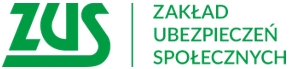 Informacja prasowaMożna już składać wnioski w konkursie na poprawę bezpieczeństwa i higieny pracyMożna już składać wnioski w konkursie dla przedsiębiorców na projekty w zakresie poprawy bezpieczeństwa i higieny pracy. Na ten cel ZUS przeznaczył łącznie 100 mln zł.Płatnicy składek mogą uzyskać dofinansowanie projektów, które poprawią bezpieczeństwo pracy oraz zmniejszą negatywne oddziaływanie szkodliwych czynników w miejscu pracy.

Wnioski można składać od 17 kwietnia do 18 maja 2023 roku. W ramach konkursu każdy płatnik składek może uzyskać dofinansowanie nawet do 80 proc. wartości projektu, ale nie więcej niż 300 tys. zł. Przedsiębiorca może otrzymać dofinansowanie nie częściej niż raz na 3 lata.ZUS wybierze projekty, które: poprawią bezpieczeństwo pracy, zmniejszą zagrożenie wypadkami przy pracy lub chorobami zawodowymi, czy zredukują niekorzystne oddziaływanie szkodliwych czynników w pracy.Projekty dotyczyć mogą m.in. zakupu maszyn, urządzeń i sprzętu chroniącego przed hałasem i drganiami mechanicznymi, promieniowaniem elektromagnetycznym, urządzeń służących poprawie bezpieczeństwa pracy na wysokości.Wnioskodawca nie może: zalegać z opłacaniem składek na ubezpieczenia społeczne i ubezpieczenie zdrowotne, zalegać z opłacaniem podatków, być w stanie upadłości, pod zarządem komisarycznym, w toku likwidacji, postępowania upadłościowego lub postępowania układowego z wierzycielem.Wniosek o dofinansowanie wraz z dokumentacją należy złożyć wyłącznie w formie elektronicznej, za pośrednictwem strony www.prewencja.zus.pl. Szczegółowe warunki konkursu i dokumenty do pobrania są dostępne pod adresem www.zus.pl/prewencja oraz w Biuletynie Informacji Publicznej ZUS. Pytania dotyczące konkursu można kierować drogą elektroniczną na e-mail: konkurs@zus.pl. Marlena Nowickarzeczniczka prasowa ZUS w Wielkopolsce